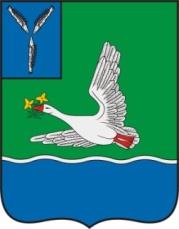                                                                 АДМИНИСТРАЦИЯ
                             ОСИНОВСКОГО МУНИЦИПАЛЬНОГО ОБРАЗОВАНИЯ
                                   МАРКСОВСКОГО МУНИЦИПАЛЬНОГО РАЙОНА
                                                       САРАТОВСКОЙ ОБЛАСТИ
_____________________________________________________________________________ПОСТАНОВЛЕНИЕот  23.03.2017 г.  № 23 
О проведении весеннего «месячника» по благоустройству
и санитарной очистке территории
 Осиновского муниципального образованияВ целях обеспечения реализации ФЗ от 06 октября 2003 г.№131-ФЗ «Об общих принципах организации местного самоуправления в РФ» в сфере организации благоустройства и озеленения, улучшения санитарного состояния территории Осиновского муниципального образования, соблюдения Правил благоустройства, руководствуясь Уставом Осиновского  муниципального образования:Объявить с 01 апреля по  01 июня 2017 года    «месячник»  по благоустройству территории Осиновского муниципального образования.Создать штаб по санитарной очистке и благоустройству муниципального
образования в составе согласно Приложению  1.Утвердить план мероприятий по санитарной очистке территорий согласно Приложению 2.Рекомендовать руководителям предприятий, учреждений и организаций
всех форм собственности  привести в надлежащее    санитарное состояние    прилегающие    и    закрепленные территории.Рекомендовать населению привести в надлежащее санитарное состояние  внутридомовые и придомовые территории.Контроль   за   исполнением   настоящего   постановления   оставляю за собой.ВРИО главы администрации  Осиновскогомуниципального образования         	                                          О.В. ИвановаПриложение №1к постановлениюот  23.03.2017 г.  № 23СОСТАВштаба по санитарной очистке и благоустройствуОсиновского МО1.  О.В. Иванова– ВРИО  главы администрации  Осиновского МО – председатель штаба;
2.  М.А. Макарова – зам. главы администрации  - зам. председателя штаба;      Члены штаба:  3.   Ю.В. Хуторная – консультант администрации;  4.   Е.Е. Шутова –ведущий специалист администрации  5.   Я.К. Филимонова–главный  специалист администрации;6.   М.Ю. Савина – ведущий  специалист администрации;  7.  Т.Ф. Санжапова-  ведущий специалист администрации;     8.  Н.В. Лымарь– директор МОУ- ООШ с. Бородаевка (по согласованию);  9.  С.А. Терешин  – директор МОУ-СОШ с. Каменка (по согласованию);   
 10.  О.А. Музычук – директор МОУ-ООШ с. Березовка  (по согласованию); 
 11.  Ж.А. Андрис– директор  МОУ-СОШ пос. Осиновский (по согласованию).
 12.  Е.В. Донова– директор  МУ «Культура и спорт»ВРИО главы администрации  Осиновскогомуниципального   образования                                                 О.В. ИвановаПриложение №2
к постановлениюот  23.03.2017 г.  № 23ПЛАНмероприятий месячника санитарной очистки и благоустройства Осиновского муниципального образования.ВРИО главы администрации  Осиновскогомуниципального образования                                                             О.В. Иванова№Мероприятиесрокиучастники, ответственныепримечаниеИзвестить население о проведении месячника.До 01 апреляспециалисты администрации(заведующие территориями)Закрепить бесхозные территории  за организациями. До 01 апреляна  заседании штабаУборка собственных территорий организаций.Еженедельно с 15.00 до 17.00руководители организаций (по согласованию), населениеУборка бесхозных территорий по пятницам  с 14.00руководители организаций(по согласованию)Уборка кладбищ9, 16, 23, 30 апреля 2017 г.население,специалисты администрации,преподавательский составУборка территорий  вокруг памятниковдо 01 мая 2017Н.В. Лымарь, О.А. Музычук(по согласованию)Ремонт ограждений вокруг учрежденийдо 01 маяруководители организаций(по согласованию)Уборка прилегающих территорий к учреждениям соц. сферыДо 01 маяРуководители (директора) школ, д/садов, ФАПов, почты, клубов